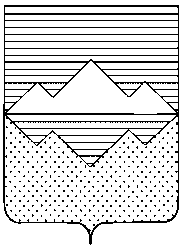 СОБРАНИЕ ДЕПУТАТОВСАТКИНСКОГО МУНИЦИПАЛЬНОГО РАЙОНАЧЕЛЯБИНСКОЙ ОБЛАСТИРЕШЕНИЕот 28 ноября 2018 года № 386/49г. СаткаО внесении изменений в приложение №1 к решению Собрания депутатов Саткинского муниципального района от 18.05.2016 № 94/11 «Об утверждении Положения «О Финансовом управление администрации Саткинского муниципального района в новой редакции»В соответствии с Бюджетным кодексом Российской Федерации, Федеральным законом от 06.10.2003 № 131-ФЗ «Об общих принципах организации местного самоуправления в Российской Федерации», Положением о бюджетном процессе в Саткинском муниципальном районе и Саткинском городском поселении, руководствуясь Уставом Саткинского муниципального района, Уставом Саткинского городского поселенияСОБРАНИЕ ДЕПУТАТОВ САТКИНСКОГО МУНИЦИПАЛЬНОГО РАЙОНА РЕШАЕТ:1. Внести в приложение №1 к решению Собрания депутатов Саткинского муниципального района от 18.05.2016 № 94/11 (в ред. от 27.12.2017 года) «Об утверждении Положения «О Финансовом управление администрации Саткинского муниципального района в новой редакции» следующие изменения:1) в пункте 10:а)  дополнить подпунктом 16-1 следующего содержания:«16-1) устанавливает порядок направления финансовому органу публично-правового образования, бюджету которого предоставляются межбюджетные трансферты, уведомления о предоставлении субсидий, субвенций, иных межбюджетных трансфертов, имеющих целевое назначение;»;б) подпункт 58 изложить в следующей редакции:«58) принимает решение о применении бюджетных мер принуждения, решения об их изменении, отмене или решения об отказе в применении бюджетных мер принуждения в случаях и порядке, установленных Правительством Российской Федерации, а также направляет решения о применении бюджетных мер принуждения, решения об их изменении, отмене Федеральному казначейству (финансовым органам муниципальных образований), копии соответствующих решений – органам муниципального финансового контроля и объектам контроля;»;в) дополнить подпунктами 66-1 – 66-6 следующего содержания:«66-1) устанавливает порядок направления (представления) главным распорядителем средств бюджета Саткинского муниципального района и Саткинского городского поселения, представлявшим в суде интересы Саткинского муниципального района и Саткинского городского поселения в соответствии с пунктом 3 статьи 158 настоящего Бюджетного кодекса Российской Федерации, в Финуправление Саткинского района информации о результатах рассмотрения дела в суде, а также представлении информации о наличии оснований для обжалования судебного акта;66-2) устанавливает порядок представления главным распорядителем средств бюджета Саткинского муниципального района и Саткинского городского поселения в Финуправление Саткинского района информации о результатах обжалования судебного акта;66-3) уведомляет соответствующего главного распорядителя средств бюджета Саткинского муниципального района и Саткинского городского поселения об исполнении за счет казны Саткинского муниципального района и Саткинского городского поселения судебного акта о возмещении вреда в целях реализации Саткинским муниципальным районом и Саткинским городским поселение права регресса, установленного пунктом 3-1 статьи 1081 Гражданского кодекса Российской Федерации;66-4) производит расчеты средств на выплаты по исполнительному документу в порядке, предусмотренном законодательством Российской Федерации или судебным актом, в случае, если исполнительный документ предусматривает индексацию присужденной суммы либо иные виды расчетов;представляет в судах интересы Саткинского муниципального района и Саткинского городского поселения в случаях, предусмотренных Бюджетным кодексом Российской Федерации и (или) иными нормативными правовыми актами;устанавливает случаи и условия продления сроков исполнения бюджетной меры принуждения в соответствии с общими требованиями, определенными Правительством Российской Федерации, а также принимает решения о продлении сроков исполнения бюджетной меры принуждения;»;2. Настоящее решение вступает в силу с момента подписания и подлежит официальному опубликованию в газете «Саткинский рабочий».3. Контроль за исполнением настоящего решения возложить на комиссию по финансам, бюджету и экономической политике (председатель Витьшев А.А.).ИЗМЕНЕНИЯ в Положение Саткинского муниципального района в таблице Глава Саткинского муниципального района                         А.А. Глазков№ п/пСтарая редакцияНовая редакция1В пункте 10 (10. В соответствии с возложенными на него задачами Финуправление Саткинского района выполняет следующие функции:)В пункте 10 (10. В соответствии с возложенными на него задачами Финуправление Саткинского района выполняет следующие функции:)1дополнить подпунктом 16-1 следующего содержания:дополнить подпунктом 16-1 следующего содержания:116-1) устанавливает порядок направления финансовому органу публично-правового образования, бюджету которого предоставляются межбюджетные трансферты, уведомления о предоставлении субсидий, субвенций, иных межбюджетных трансфертов, имеющих целевое назначение;»;2подпункт 58 изложить в следующей редакции:подпункт 58 изложить в следующей редакции:258) принимает решение о применении бюджетных мер принуждения, предусмотренных главой 30 Бюджетного кодекса Российской Федерации, на основании уведомлений о применении бюджетных мер принуждения;58) принимает решение о применении бюджетных мер принуждения, решения об их изменении, отмене или решения об отказе в применении бюджетных мер принуждения в случаях и порядке, установленных Правительством Российской Федерации, а также направляет решения о применении бюджетных мер принуждения, решения об их изменении, отмене Федеральному казначейству (финансовым органам муниципальных образований), копии соответствующих решений – органам муниципального финансового контроля и объектам контроля;»;3дополнить подпунктами 66-1 – 66-6 следующего содержания:дополнить подпунктами 66-1 – 66-6 следующего содержания:3«66-1) устанавливает порядок направления (представления) главным распорядителем средств бюджета Саткинского муниципального района и Саткинского городского поселения, представлявшим в суде интересы Саткинского муниципального района и Саткинского городского поселения в соответствии с пунктом 3 статьи 158 настоящего Бюджетного кодекса Российской Федерации, в Финуправление Саткинского района информации о результатах рассмотрения дела в суде, а также представлении информации о наличии оснований для обжалования судебного акта;66-2) устанавливает порядок представления главным распорядителем средств бюджета Саткинского муниципального района и Саткинского городского поселения в Финуправление Саткинского района информации о результатах обжалования судебного акта;66-3) уведомляет соответствующего главного распорядителя средств бюджета Саткинского муниципального района и Саткинского городского поселения об исполнении за счет казны Саткинского муниципального района и Саткинского городского поселения судебного акта о возмещении вреда в целях реализации Саткинским муниципальным районом и Саткинским городским поселение права регресса, установленного пунктом 3-1 статьи 1081 Гражданского кодекса Российской Федерации;66-4) производит расчеты средств на выплаты по исполнительному документу в порядке, предусмотренном законодательством Российской Федерации или судебным актом, в случае, если исполнительный документ предусматривает индексацию присужденной суммы либо иные виды расчетов;66-5) представляет в судах интересы Саткинского муниципального района и Саткинского городского поселения в случаях, предусмотренных Бюджетным кодексом Российской Федерации и (или) иными нормативными правовыми актами;66-6) устанавливает случаи и условия продления сроков исполнения бюджетной меры принуждения в соответствии с общими требованиями, определенными Правительством Российской Федерации, а также принимает решения о продлении сроков исполнения бюджетной меры принуждения;»